Week 18I ask that I may want only what will be of greater service to God and my neighbor.  In short, I ask to be truly free and open. In my own words, what I ask is . . .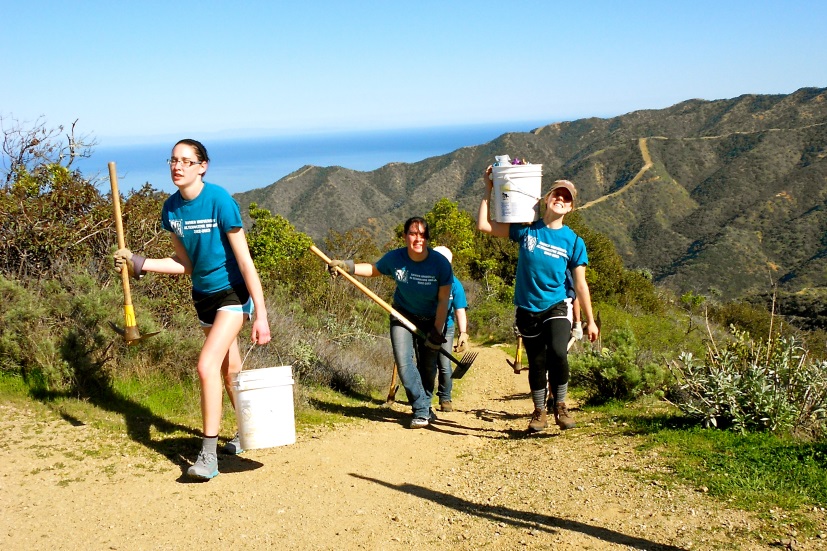 All I want is to know Christ and the power that raised him to life. I want to suffer and die as he did, so that somehow I also may be raised to life.-Philippians 3:10-11ReadingBrackley – 11. Downward Mobility pp. 90-104                                                          This chapter continues one from before Christmas break on “The
Two Standards.”Creighton – 18. Three Kinds of Responses pp. 161-167SuggestionsMy life is in your hands, Lord; help me to be truly free  can be repeated through the day as the Creighton adaptation of Ignatius tells us.Resolve not to be discouraged by my attachments.Re-read and ponder what Gillick says in “For the Journey” pp. 164-165 or  do the same with “In These or Similar Words” pp. 165-167. ScriptureMatthew 6:24-34:  Read this slowly—perhaps out loud—as though  Jesus is speaking to you. 
~~~~~Summing up the week: Was I surprised by anything I read or prayed or felt or experienced?Journaling: Have I learned anything from the readings, scripture, or my prayers that I want to hold on to?Group Meeting:  From my praying the Sp. Exs. , what do I want to bring to the group?